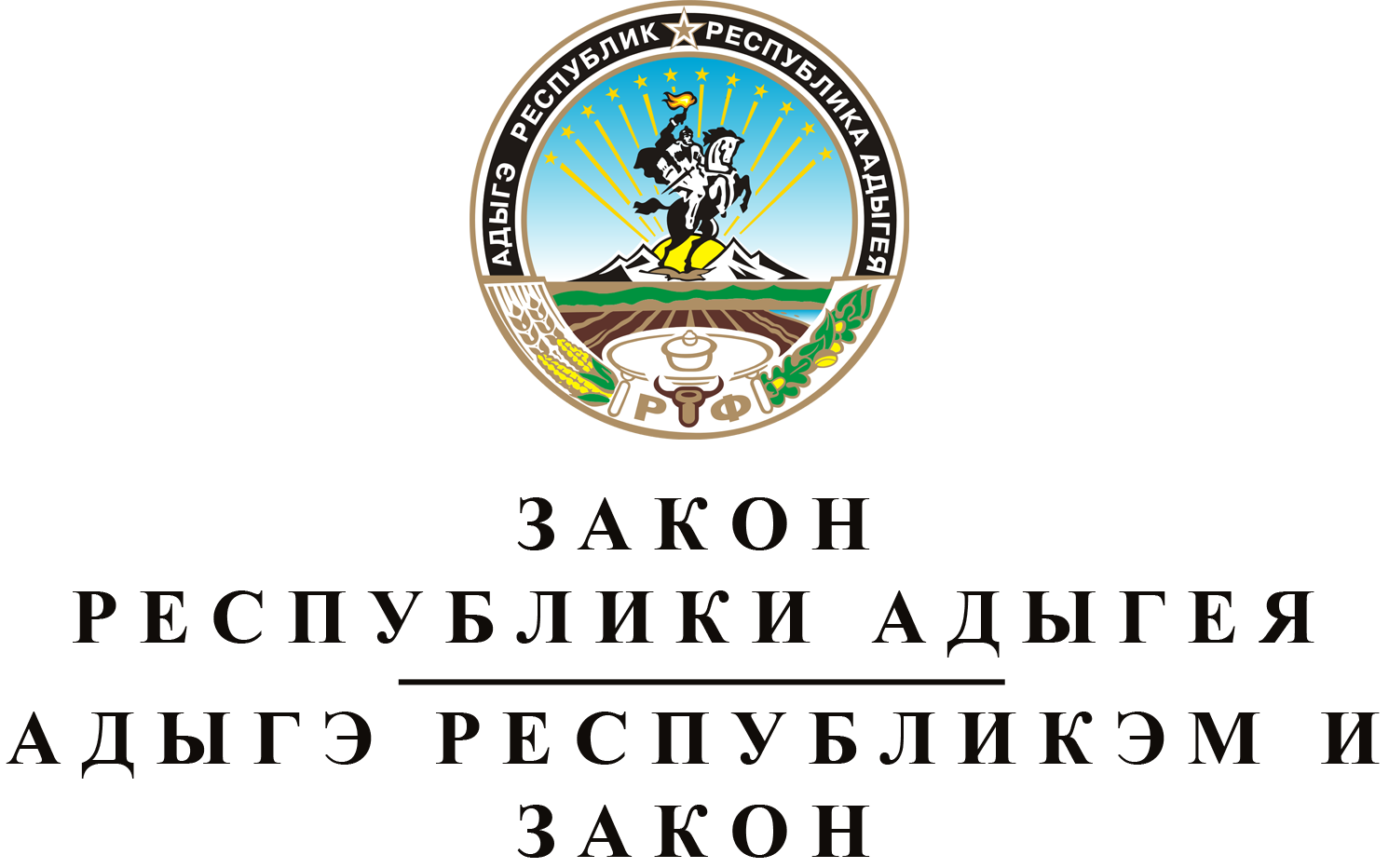 О  ВНЕСЕНИИ  ИЗМЕНЕНИЙ  В  СТАТЬЮ 5
ЗАКОНА  РЕСПУБЛИКИ  АДЫГЕЯ
"О  БЮДЖЕТНОМ  ПРОЦЕССЕ  В  РЕСПУБЛИКЕ  АДЫГЕЯ"Принят Государственным Советом - Хасэ Республики Адыгея
21 февраля 2017 годаСтатья 1.	О внесении изменений в статью 5 Закона Республики Адыгея "О бюджетном процессе в Республике Адыгея"Внести в статью 5 Закона Республики Адыгея от 8 апреля 2008 года № 161 "О бюджетном процессе в Республике Адыгея" (Собрание законодательства Республики Адыгея, 2008, № 4, 7; 2009, № 4, 7, 10; 2010, № 3, 7, 8; 2011, № 6, 8, 11, 12; 2012, № 4, 7; 2013, № 9; 2014, № 6, 12; 2015, № 7, 10; 2016, № 8, 11) следующие изменения:1) в части 1:а) пункт 1 после слова "налогообложения," дополнить словами "в том числе минимального налога,";б) пункт 2 признать утратившим силу;2) в части 2:а) пункт 1 после слова "налогообложения," дополнить словами "в том числе минимального налога,";б) пункт 2 признать утратившим силу.Статья 2.	Вступление в силу настоящего ЗаконаНастоящий Закон вступает в силу со дня его официального опубликования и распространяется на правоотношения, возникшие с 1 января 2017 года.Временно  исполняющий  обязанности
Главы  Республики  Адыгея	М.К. КУМПИЛОВг. Майкоп
2 марта 2017 года
№ 39